MODELO DAS NORMAS DO PÔSTER CIENTÍFICO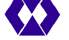 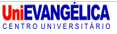 SOBRENOME, Nome1, SOBRENOME, Nome2, 1Bacharelando em Administração-UniEVANGÉLICA – Curso de Administração2 Professor (a) do Centro Universitário de Anápolis- UniEVANGÉLICA – Brasil.  Observação com relação às normas do Pôster Científico: O fundo do Pôster é branco;O tamanho do Pôster é 1,10 de altura x 0,90 de larguraSe for colocar figuras e fotografias no pôster, tome cuidado com a configuração por que pode ficar ruim a impressão no pôster. (Citar a fonte das imagens)A letra que vai compor todo o Pôster Científico será Times New Roman. O título do trabalho deve ser escrito com letra maiúscula, times new roman e tamanho 54.